ACAO Board of Directors Meeting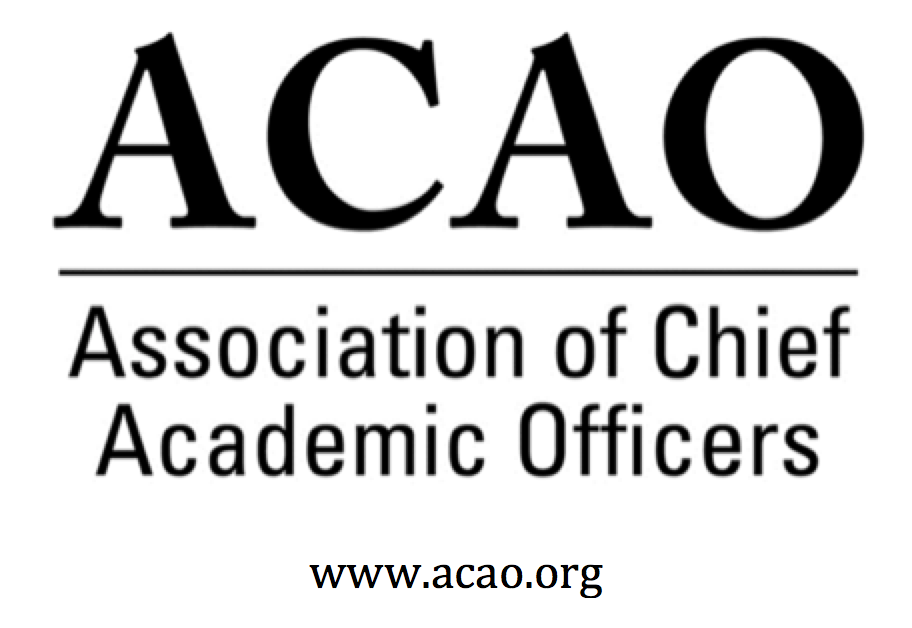 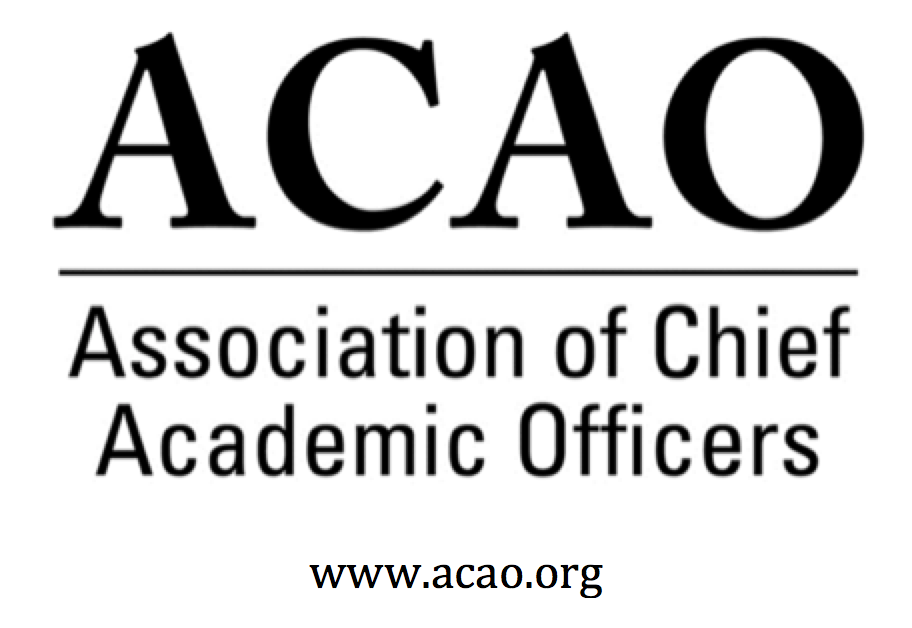 Minutes                        October 3, 2018, Conference CallACE/ACAO debrief, ACE 9/5 presentation and 9/21 Program Cmte meeting with ACE:  M. Potvin/K. Johnson – Discussion of 9/5 & 9/21 meeting with ACE.  All agree ACAO and ACE should work together and ACE seems committed to working with ACAO.  Many directors still have questions one of which is, How does ACAO still connect with ACE, except for paying for portal access?  Kathy indicated ACE is eager to maintain a partnership with ACAO and is receptive to working together.  They acknowledged lapses in the past.  Peter Nwosu commented we could be valued partners within the Engage Platform, which could be a new approach to leadership development.  We could also participate in their face to face regional meetings.  Doreen suggested the MOU language should reference ACAO as a “key partner” working in collaboration with a shared vision and goals and not be considered a “solution provider”.  We also may want to consider a “non-compete” clause, especially since ACE is already working with Educause.  All agreed CAOs need to be part of the conversation and process, or at least at the table.  Kathy Johnson is working on ACAO programming with ACE for the March meeting.  MOU Update – ACE has ideas on restructuring the MOU and will do a first draft.    ACAO will critique once comments are received from ACE.  June 6 Board Minutes – Vote to approve – M. Potvin – Correction: Peter Nwosu was in attendance.  Motion to approve minutes with minor correction: Mary Boyd 2nd Peter Nwosu – Passed unanimously Sept 5 Board Minutes – Vote to approve – M. Potvin -Motion to approve, Mary Boyd, 2nd Laura De Abruna – Passed unanimouslyStrategic Planning document and update:  K. Johnsonhttps://docs.google.com/document/d/1qIs5kmCx8Lybmnd-3MZhYPI1Yax20hQ4o7x3oUgvaEk/edit?usp=sharingWorking on the SP is difficult without the face to face component.  Kathy wants to wrap up by January.  Most important is to align the committees with the goals & objectives of the plan.  Reminder for all directors to look at the plan & comment, especially the committee chairs, looking for alignment with the plan’s goals.  Potential ACAO programming for the ACE meeting March 2019, Philadelphia – The Master Class will be deferred until the 2020 annual meeting for Digital Fellows.  Three ACAO sessions are being planned.  Kathy wants board input on potential speakers (she will send notes about the sessions).  Kathy will schedule follow-up with ACE on programming.  Some suggestions were: President Purdue (Connie) and Dept of Education.  We should also be mindful of diversity of speakers and diversity of organizations represented.  Digital Fellows:  Grant extended until Jun 2019.  Potential goals for the additional funding.  L. de Abruna – Additional regional convenings have been organized:	Oct 25/26: Austin Community College	February 2019: IUPUI	October: North Carolina System         	January 2019: Colorado State University & Colorado Tech	March 2019: at ACE meeting in PhiladelphiaCollaborations and Stakeholder RelationshipsConversations with CCAS -  M. Potvin – Council of Colleges of Arts & Sciences.  Martha indicated they were very open to working on a workshop with ACAO.  They also want to develop whitepapers that have practical advice, knowledge & ideas for their members.  NACUBO Update – D. Murner – NACUBO has cancelled their CAO Institute (previously co-hosted with ACE) until their new ED has more familiarization with programs offered.Educause Committee Updates and Reports – Committee ChairsNominating  - BJ Reed Matrix and makeup of the board, looking to strategically fill board positionsCommunications – C. Johnson Web and Marketing Annual Mtg Program  - K. Johnson                     Call for programs for ACE - Kathy Johnson is working on ACAO programming with ACE for the March meeting.  Bylaws –   Rick Miranda Finance – Mary Boyd – Mary reviewed June financials.  For the year ending June 30, 2019, dues revenue is down about $30k.  Mary indicated we need to focus more intently on membership.  Membership –  Greg OchoaDigital Fellows – Laura de Abruna (see above)Advisory Council updates – C. JohnsonAsk A Provost program – Coffee HrsSept:  Managing UP – 10 attendeesOct:  CAO/CFO RelationshipNov:  Dream Dean TeamBringing Chair of the Advisory Council, Sharon Vasquez, to our March meeting in Phila. – Did not have time to discuss.  Winter Retreat:  Jan 25, 2019, Washington, DC @ ACE REMINDER:  March ACAO MeetingsMarch 9th – 8am-10am: ACAO Board MeetingMarch 10th- 8am – 10am: ACAO Breakfast & Business MtgNote:  Times are tentativeFuture Board Meetings    Nov 7, 2018 2:00pm ET    Dec 5, 2018 2:00pm ET    Jan 2, 2019 2:00pm ET    Feb 6, 2019 2:00pm ET    Mar 6, 2019 2:00pm ETNameAttendNameAttendNameAttendMartha PotvinYesLaura de AbrunaYesMichaele WhelanNoKathy JohnsonYesPeter NwosuYesMary BoydYesGregory OchoaNoRick MirandaNoPatricia RogersYesKevin CarmanYesConnie JohnsonYesCharles CookYesTodd DiaconNoDoreen MurnerYesKelli BrownNoBJ ReedNo